Ширина 35 смВысота 25 смГлубина 8 см Touchcover  черный 260 г/кв.мТиснение серебромБез люверсов, ручки  - какие-нибудь интересные шнуры.Усиление места крепления ручекТираж 100 шт.Тираж 200 шт.Тираж 500 шт.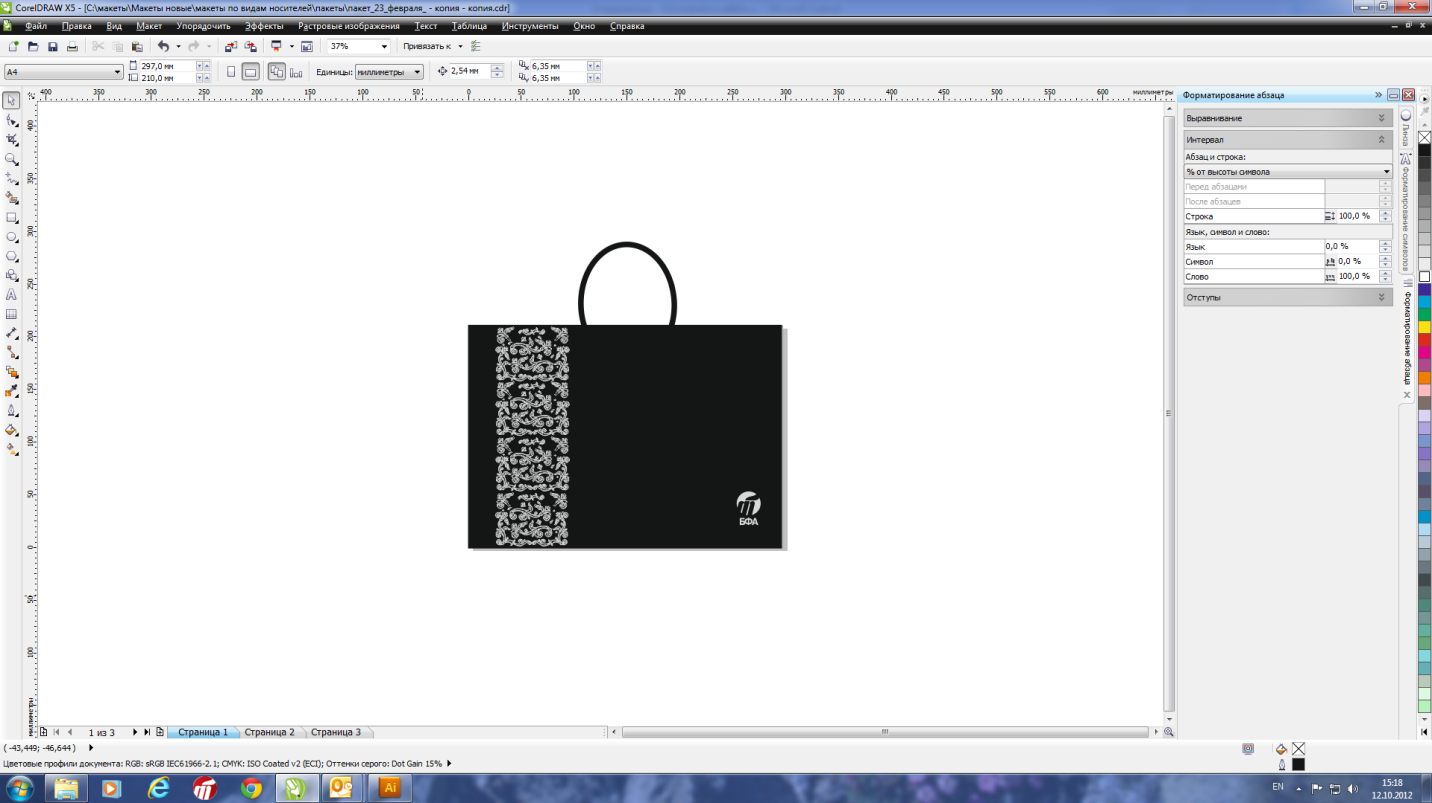 Ширина 35 смВысота 25 смГлубина 8 см Touchcover черный 260 г/кв.мТиснение серебромВырубные ручкиТираж 100 шт.Тираж 200 шт.Тираж 500 шт.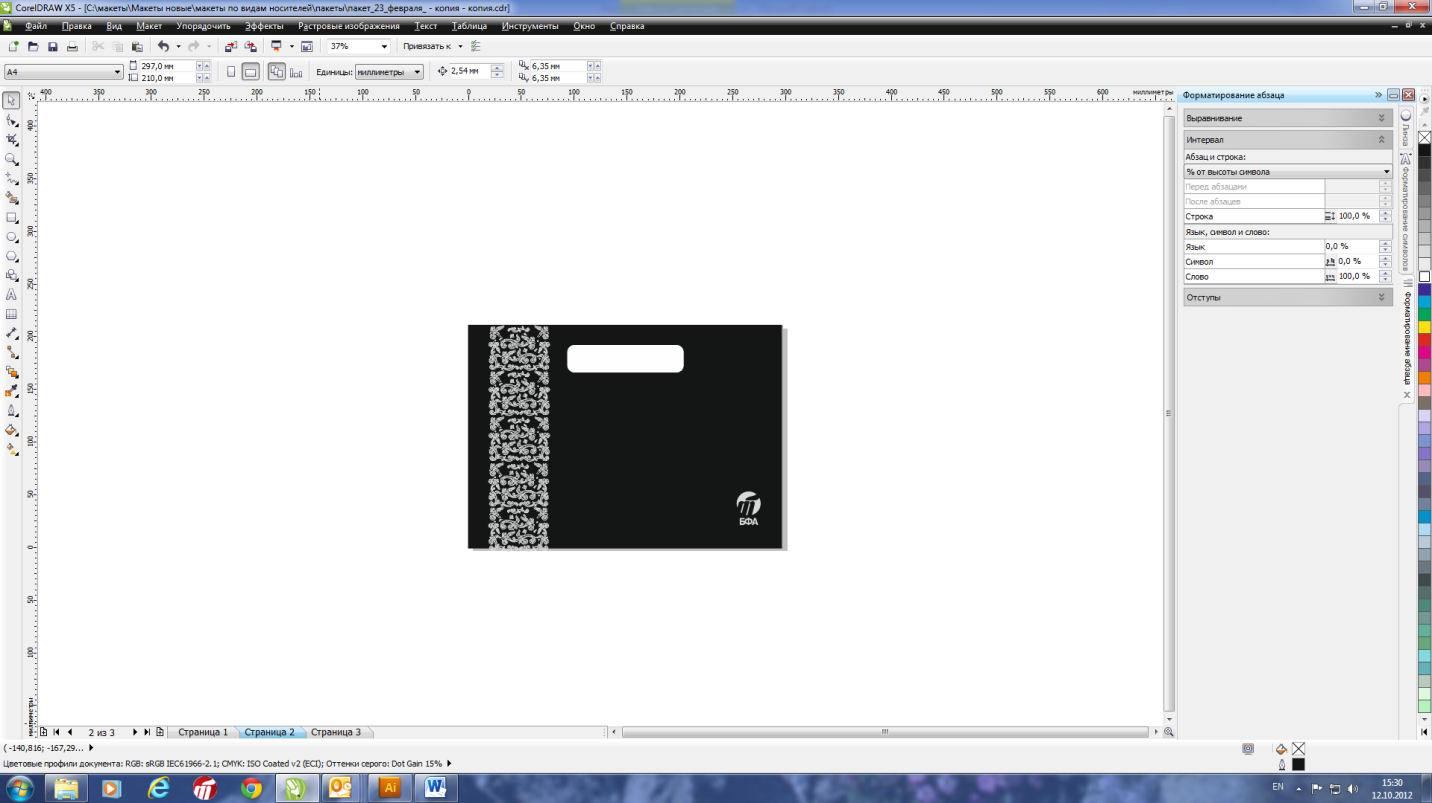 Ширина 45 смВысота 34 смГлубина 14 см Touchcover черный 260 г/кв.мТиснение серебромБез люверсов, ручки  - какие-нибудь интересные шнуры.Усиление места крепления ручекТираж 100 шт.Тираж 200 шт.Тираж 500 шт.Ширина 15 смВысота 21 смГлубина 7 см (размер может быть немного другой)Touchcover черный 260 г/кв.мТиснение серебромВырубные ручкиТираж 100 шт.Тираж 200 шт.Тираж 500 шт.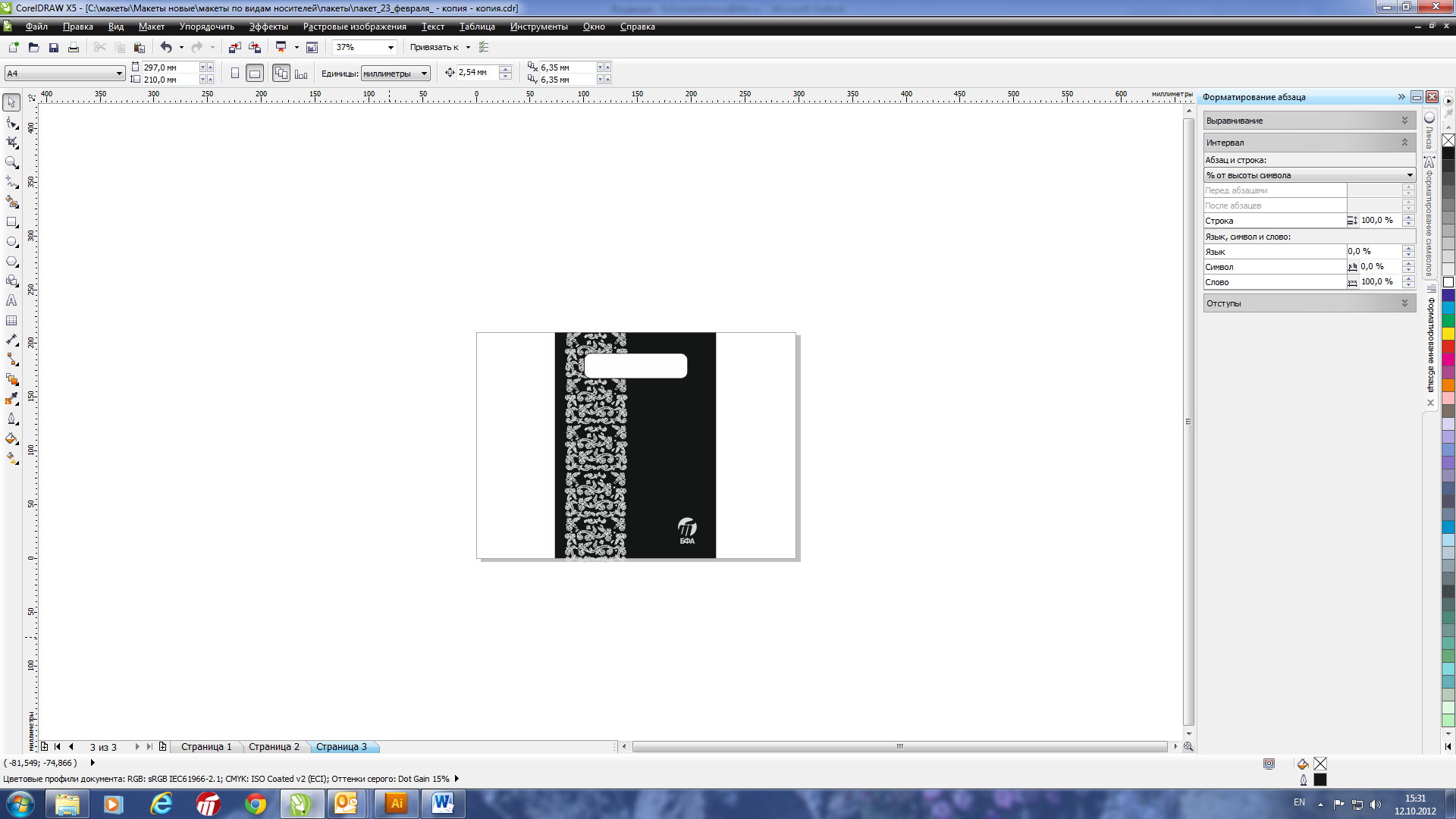 